Cycle of scientific and practical workshops aimed on implementationof recommendations of the Innovation Performance Review of Belarus UNITED NATIONS ECONOMIC COMMISSION FOR EUROPЕ  STATE COMMITTEE ON SCIENCE AND TECHNOLOGY OF THE REPUBLIC OF BELARUS WORKSHOP “Innovations in the public sector” 26 November 20131 Akademicheskaya str., Minsk, Institute of History, Conference hall, floor 4ProgramThe format of the workshop foresees clarifying questions and short answers (5-10 min) at the end of each presentation and more substantial exchange of views at the end of the morning and afternoon sessions in the form of discussion between all the participants, including the speakers.Presentations will be uploaded upon the completion of the workshop on the National Science portal, www.scienceportal.org.by.   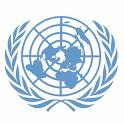 09.30 – 10.00Registration10.00 – 10.20Welcome and introduction Alexander Shumilin, Chairman, State Committee on Science and Technology of Belarus Ralph Heinrich, Economic Affairs officer – Secretary of the UNECE Team of Specialists on Innovation and Competitiveness Policies,
Economic Cooperation, Trade, and Land Management  
Division, UN Economic Commission for Europe 10.20 – 10.50Moderators: Ralph Heinrich, UNECE       Alexei Dick, Deputy Director, Belarusian Institute of System Analysis and Information Support of Scientific and Technical SphereInnovation in the Public Sector - Key Concepts and Issues Ralph Heinrich, UNECE10.50 – 11.30Innovation in the public sector - National policy experiences from Sweden Irene Ek, Innovation Policy Analyst, Growth Analysis, Sweden 11.30 – 12.00Coffee-break12.00 – 12.40Public eService development in Europe - New perspectives on public sector innovation Anna Flavia Bianchi, Researcher, University of Urbino, Italy12.40 – 13.00DiscussionAll participants 13.00 – 14.00Break14.00 – 14.4014.40 – 15.05Citizen participation in the creation and delivery of public services Matt Poelmans, CEO, CitizenVision, NetherlandsSocial aspects of IT-innovations in the public sector, Belarus experience Sergey Shavrov, Assistant Professor, Belarusian State Technological University, Belarus15.05 – 15.30The unified system of state statistics – innovation for the public sector, citizens and businessLeanid Semianenka, Head of the Lab, Institute of Applied Physics Problems, Belarusian State University, Belarus15.30 – 16.30DiscussionAll participants16.30Conclusions and closure